Temat: Właściwości białekProszę zapoznać się z tabelką. 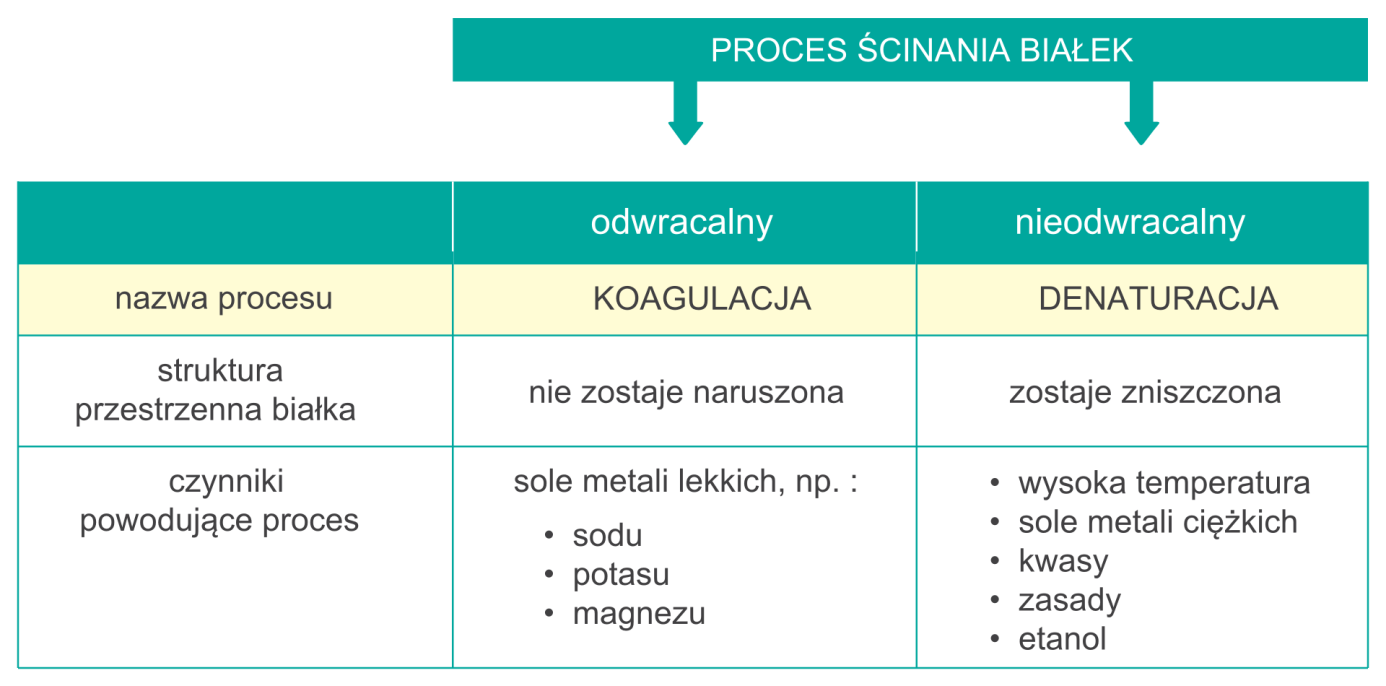  Następnie uzupełnij zdania odpowiednimi wyrazami: (odwracalny, nieodwracalny)Koagulacja jest to proces ……………………………………………………….Denaturacja jest procesem ………………………………………………………Po obejrzeniu  filmików podaj nazwy reakcji charakterystycznych dla wykrywania białek.Reakcje wykrywania białek w produktach spożywczych: - reakcja  ……..............................: https://www.youtube.com/watch?v=xpH-AOLEXXM-reakcja  ……………………………………..: https://www.youtube.com/watch?v=YqIuwoAB_E0